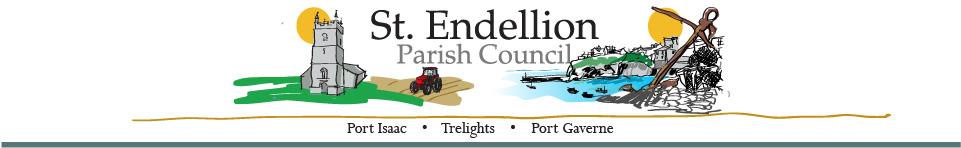 NOTICE AND AGENDA OF THE FULL COUNCIL MEETING TO BE HELD AT ST ENDELLION HALL ON MONDAY 16th JANUARY 2023 @ 7pmMembers of the public who wish to make representations on any of the items listed below are asked to contact the Clerk by emailing stendellionpc@gmail.com by noon on Monday 16th January 2023.Signature:	………………………………………………  B Kendall (Clerk)Date: 08/01/2023MinuteAgenda Items ActionPresentChairman’s Welcome / Public ForumMembers of the Public may address the Council for a maximum of three minutes, prior to the commencement of the meeting. All comments are to be directed to the Chair of the meeting. ApologiesMembers’ DeclarationsPecuniary/Registerable Declarations of Interests – Members must declare an interest, which has been declared on their Register of Financial Interests form, relevant to the agenda.Non-registerable Interests – Members must declare non-pecuniary interests at the start of the meeting or whenever the interest becomes apparent.Declaration of Gifts – Members are reminded they must declare any gift or hospitality with a value in excess of fifty pounds.Dispensations – Members to consider any written requests for dispensations.Minutes of MeetingsFull Council Meeting – 12th December 2022Organisations and ReportsParish Council Chair – Members to receive a reportCornwall Council Report- Members to receive a reportPlaying Field Development Working Party- Members to receive an update.STEND_HWG – Members to receive an update.Wadebridge & Padstow Community Network Panel Meeting – 12th January 2023 6.30pm via Teams - Members to receive a report – further representation to be requested.Cllr RaynorCounty Cllr Mould Cllr ButtonCllr Williams Cllrs Kirkman / Williams Planning Applications – Members to consider the following, including any received after the agenda had been published. PA22/10501-Wheel Barn The Mill Port Isaac Cornwall PL29 3RXListed Building Consent: To remove existing leaking slate roof and replace with new slate roof with additional insulation, install a Stuv 30 wood burning stove with flue, install 3 Velux 'conservation' windows https://planning.cornwall.gov.uk/online-applications/applicationDetails.do?activeTab=details&keyVal=RLWIQ1FGL1Z00Other Planning Matters – including any items received after the agenda had been published. Planning Applications Approved by CC – information only.PA22/09379 S52/S106 and discharge of condition apps The Chalet Rear Of 31 Fore Street Port Isaac Cornwall PL29 3RE Proposal Submission of details to discharge conditions 4 and 5 in respect of decision notice PA20/11484 dated 23/02/2021PA22/10535 Prior approval required Treore Dairy Ltd, Treore Treore Lane Port Isaac Cornwall PL29 3TB Proposal Prior approval notification to determine if planning permission is required for: Excavation of land to provide a sloping sided pit for slurry storage PA22/09103 APPROVED 96 Fore Street Port Isaac Cornwall PL29 3RF Proposal Proposed ground floor extensionPA22/10604 Decided not to make a TPO -Valencia House 13 Trewetha Lane Port Isaac Cornwall PL29 3RN Tree works within a Conservation Area: Fell one Leyland cypress tree and one evergreen oak tree.Environmental / Amenity Matters – including the Contract & Maintenance Supervisor Report and any items received after the agenda was issued: Public WCs – Roscarrock Hill WC – members to receive an update Main Car Park WC – Ms Jon has spoken with someone interested in tendering for the cleaning contract should it become available. War Memorial – Ms Jon has requested assistance in applying for listed building consent for the additional stone and plaque. Car Park – following on from last month’s item 215/2022c members to discuss ideas for discounted usage for patrons of the park and kiosk. Cllr Raynor to feedback charge review findings,Waste Removal- Ms Jon has requested permission to contact self-catering holiday accommodation agents with regards having adequate household rubbish collection services in place.Highway Matters Residents Parking – Members to receive an update. Bus Shelters – Members to receive an update. Port Isaac Highways Scheme – Members to receive an updatePort Isaac Community Primary School– Update Meeting- Secretary contacted for an update meeting as agreed in October 2022. Financial Matters –Accounts for Payment – members to review accounts previously emailed for approvalBudget 2023/24 – members to review and discussSource for Business – Clerk requests payments transfer to Direct Debit and online billing to prevent monthly arrears notifications. Administrative Matters Appointment of an Acting Vice Chair – Cllr Raynor seconded by Cllr Williams request a vote for Vice Chair until new members are Co-opted if no election is demanded. Election / Co-option for vacant Parish Council positions- members to receive an update. Notice of Vacancy was issued by the Returning Officer on the 16th December 2022. Policies and Procedures – Clerk to submit updated policies and procedures for acceptance. Those available for review will be circulated in advance by email. Website - Members to receive an update. Cllr Williams asks members to consider commissioning David Spink for website photography. He provided the images for the CLT_HWG.New Road Kiosk – members to receive an update regarding the lease.Volunteer Drivers – Advert for Volunteers and a Co-ordinator will be prepared for the February Trio asking anyone interested to contact the Clerk via stendellionpc@gmail.com. Cornwall Council are preparing a revised scheme and will provide further information February 2023. Documentation / Correspondence – not covered elsewhere on the agenda, including any items received after the agenda had been issuedCALC AGM – Members invited to CALC AGM Tuesday 21st February 2023 7pm Shire Hall, Bodmin. Details previously emailed to members RSVP required for attendees. Diary Dates – including any dates received after the agenda had been published. Details previously emailed.Full Council Meeting – Monday 13th February 2023Secondary Council Meeting – TBC.Clerk – Training CiLCA introductory Tuesday 17th January 2023Information Only / Future Agenda Items Cornwall Council – Big Deal Get involved and have your say by 17th February 2023 – letstalk.cornwall.gov.uk/bigdeal or call 0300 1231 118Understanding Your GP Practice – The John Betjeman Centre Wednesday 8th February 2023 2pm. Any questions should be emailed to manager@concernwadebridge.org.uk before Wednesday 18th January 2023.Closed Session – in view of the special/confidential nature of the business about to be transacted, it is advisable in the public interest that the press and public be excluded and they are instructed to withdraw.Meeting Closed –